Aneks do Statutu zatwierdzony uchwałą z dnia 26 sierpnia 2021r. nr 10/2020/2021IV ZASADY SPRAWDZANIA WIADOMOŚCI I UMIEJETNOŚCIUCZNIÓW1. Jednego dnia może odbyć się jedna praca klasowa ( nauczyciel musi dokonać wpisu w dzienniku, w momencie zapowiedzi). 2. Tygodniowo mogą odbyć się maksymalnie 3 prace klasowe. 3. Jeżeli przedmiot realizowany jest 1 godz./tyg., ocenę semestralną wystawiamy co najmniej z trzech ocen cząstkowych , jeżeli przedmiot realizowany jest w wymiarze 2 - 3 godz./tyg ocenę semestralną wystawiamy co najmniej z 5 ocen cząstkowych , natomiast w wymiarze większym niż 3 godz/tyg co najmniej 7 ocen cząstkowych . 4. Na każdej lekcji sprawdzane jest przygotowanie uczniów. 5. Na każdej lekcji sprawdzane są ilościowo prace domowe, zaś jakościowo w miarę potrzeb, nie rzadziej niż raz w semestrze.  6. W przypadku nieobecności nauczyciela w dniu sprawdzianu, pracy klasowej termin należy ponownie uzgodnić z klasą ( przy czym nie obowiązuje jednotygodniowe wyprzedzenie ). 7. Zasady i formy poprawiania osiągnięć (korygowania niepowodzeń ) uczniów: a) po każdej pracy klasowej (sprawdzianie) dokonuje się analizy błędów i poprawy, b) uczniowie, u których stwierdzono braki mogą je uzupełniać wykonując dodatkowe zadania domowe, c) uczeń nieobecny na sprawdzianie po uzgodnieniu z nauczycielem pisze go w późniejszym terminie, d) uczeń może poprawić niekorzystny dla siebie wynik pracy pisemnej w ciągu siedmiu dni, e) uczniowie mający kłopoty ze zrozumieniem pewnych partii materiału mogą korzystać z indywidualnych konsultacji u nauczycieli przedmiotu, f) samorząd klasowy organizuje „pomoc koleżeńską” uczniom mającym kłopoty w nauce, 8. Sposoby dokumentowania osiągnięć i postępów w nauce: a) szkoła prowadzi dla każdego oddziału dziennik lekcyjny, arkusze ocen, w których dokumentuje się osiągnięcia i postępy uczniów w nauce w danym roku szkolnym, b) dopuszcza się w ocenach cząstkowych stosowanie znaków „+”, „-„, c) jeżeli nauczyciel dokonuje oceny ucznia stosując system punktowy za pomocą znaków „+”, „-„ , obowiązuje następująca zasada: ++++ bardzo dobry (5) +++- dobry (4) ++--   dostateczny (3)+---    dopuszczający (2) - - - -  niedostateczny (1) d) oceny z prac klasowych i sprawdzianów wiadomości w dzienniku lekcyjnym wpisywane są kolorem czerwonym i fioletowym, oceny z kartkówek - kolorem zielonym, oceny cząstkowe - kolorem czarnym lub niebieskim, e) wszystkie nagrody i wyróżnienia, kary, nagany wychowawca odnotowuje w dzienniku lekcyjnym, f) w arkuszu ocen wychowawca umieszcza informację dodatkową o promocji z wyróżnieniem, g) na świadectwie szkolnym w części dotyczącej szczególnych osiągnięć ucznia odnotowuje się udział ucznia w olimpiadach i konkursach przedmiotowych oraz osiągnięcia sportowe i artystyczne. 9. Kryteria ocen ze sprawdzianów z różnych przedmiotów nauczania są jednakowe. 0 - 29% - ocena niedostateczna 30 - 49% - ocena dopuszczająca 50 - 69% - ocena dostateczna 70 - 84% - ocena dobra 85 - 94% - ocena bardzo bobra 95 - 100% - ocena celująca Uczeń z obniżeniem wymagań: 0 - 19% - ocena niedostateczna od 20% ocena dopuszczająca.Średnia ważonaRegulamin Oceniania w Szkole Podstawowej w Augustowie w klasach IV-VIII   Podstawą do wystawienia oceny okresowej oraz oceny końcoworocznej w szkole podstawowej w klasach IV – VIII jest średnia ważona obliczona w następujący sposób: 1. Każdej ocenie cząstkowej przyporządkowuje się liczbę naturalną , oznaczając jej wagę w hierarchii ocen.2. Średniej ważonej przyporządkowuje się ocenę szkolną następująco:3.Formy aktywności i ich waga:Skala na zajęcia wychowania fizycznego:4.Na podstawie ocen uzyskanych przez ucznia w I semestrze nauczyciel wystawia ocenę semestralną.5.Ocenę końcoworoczną wystawia się na podstawie ocen uzyskanych przez ucznia w I i II semestrze jako średnia ważona.6.Średnia ważona z pierwszego semestru powinna być liczona do 3 miejsc po przecinku i następnie zaokrąglona do 2.7. Przy zapisie ocen cząstkowych dopuszcza się stosowanie znaków „+” i „–” przyporządkowując im odpowiednie wartości według skali:8.Do dziennika wpisujemy oceny odpowiednim kolorem z podziałem na poszczególne wagi.9.Średnią ważoną obliczamy w ten sposób, że mnożymy każdą ocenę przez jej wagę, sumujemy wszystkie iloczyny i dzielimy przez sumę wszystkich wag (jeśli jakaś waga została użyta kilka razy to tyle samo razy trzeba ją dodać do sumy).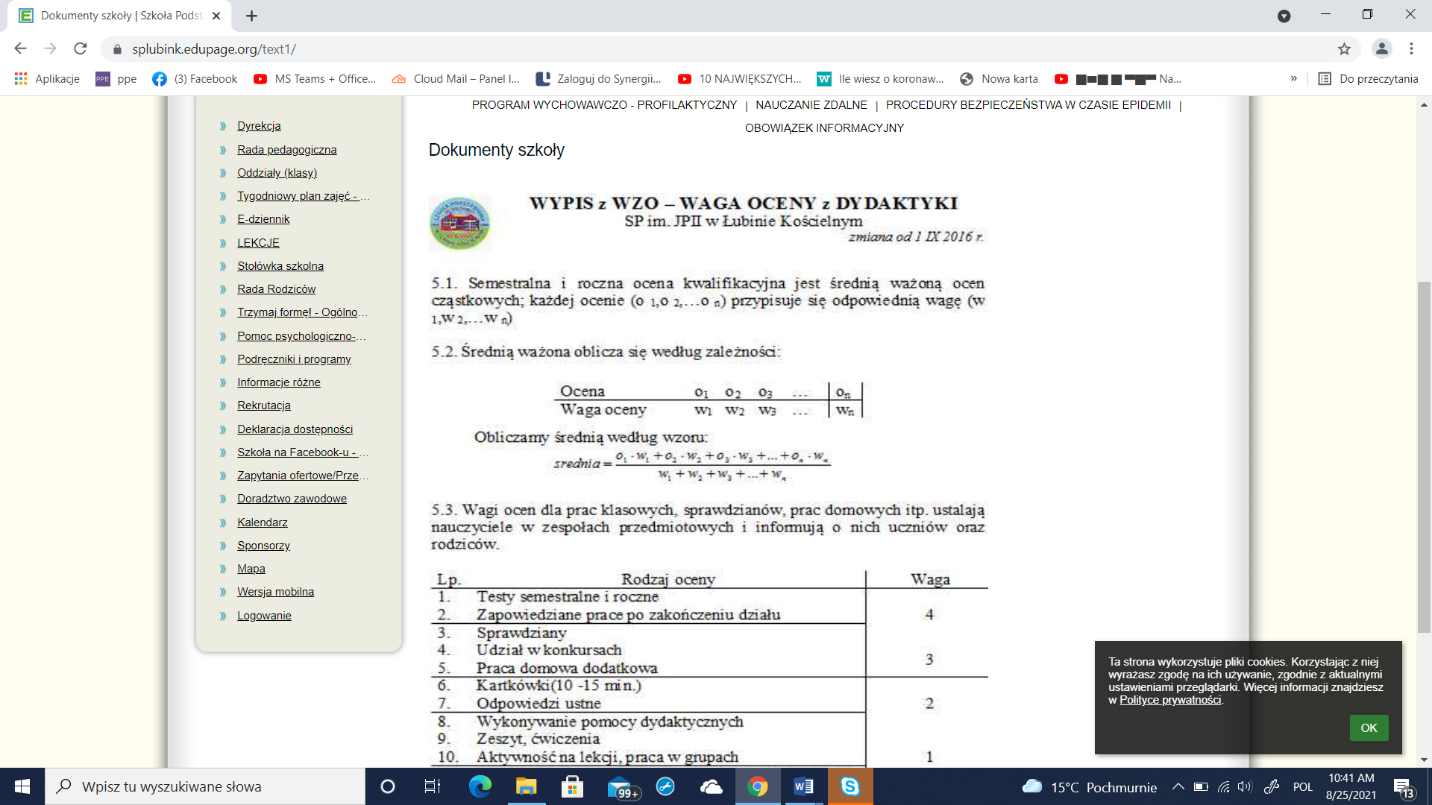 10.Nauczyciel informuje o wadze sprawdzianu (kartkówki) przed jej napisaniem.średniastopień1,49 i poniżejniedostatecznyod 1,50 do 2,49dopuszczającyod 2,50 do 3,49dostatecznyod 3,50 do 4,49dobryod 4,50 do 5,49bardzo dobryod 5,50-6,00celującywagaformy aktywnościkolor4prace klasowe całoroczne i semestralne, konkursy na szczeblu krajowym, wojewódzkim, konkursy kuratoryjne- laureat, finalista, wyróżnienie, do 10 miejsca,fioletowy3sprawdziany, prace klasowe, testy, testy diagnostyczne, konkursy na szczeblu powiatowym , konkursy międzyszkolne- laureat, finalista, wyróżnienie, do 10 miejsca,czerwony2kartkówki, wypracowania, prace grupowe/ projekty, prace domowe (pracochłonne), referaty, recytacje, dyktanda, odpowiedzi ustne, konkursy szkolne- laureat, finalista, wyróżnienie,zielony1prace domowe, aktywność, udział w konkursie, udział w przedstawieniu/ występy artystyczne, zeszyt przedmiotowy, technika czytanianiebieskiwagaformy aktywnościkolor4zawody (finały wojewódzkie)- laureat, finalista, wyróżnienie, uczestnikfioletowy3półfinał wojewódzki- laureat, finalista, wyróżnienie, uczestnikczerwony2zawody powiatowe, miejskie- uczestnik, wyróżnienie, testy sprawnościowe, strój sportowyzielony1zawody szkolne, codzienne lekcjeniebieskiocena66-5+55-4+44-3+33-2+22-1+1wartość65,755,554,754,543,753,532,752,521,751,51